\\\\Course Assessment Tasks may be modified as per the discretion of the course teacher based on classroom needs.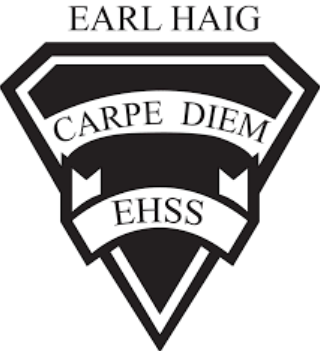 Course Outline and Evaluation SummaryCourse Code: ADA2O1                                                          Course Outline and Evaluation SummaryCourse Code: ADA2O1                                                          Title of Course: Grade 10 Drama Elective416-395-3210416-395-3210Department: Drama DepartmentCourse DescriptionThis course emphasizes social interaction, collaboration and communication as students create, perform and analyze Drama.Through informal and more formal performances, students use drama to communicate their aesthetic and personal values.They will experience being performer, audience, technician, designer and critic. This course provides opportunities for students to explore dramatic forms, conventions, and techniques. Students will explore a variety of dramatic sources from various cultures, representing a range of genres.  The course focuses on team building activities, scene writing, Canadian Theatre, monologues, improvisation and scene study.Course EvaluationCourse evaluations incorporate one or more of the achievement categories (KICA). A brief description of each category can be found here. The final grade is calculated using the weighted percentages below.Course EvaluationCourse evaluations incorporate one or more of the achievement categories (KICA). A brief description of each category can be found here. The final grade is calculated using the weighted percentages below.Course EvaluationCourse evaluations incorporate one or more of the achievement categories (KICA). A brief description of each category can be found here. The final grade is calculated using the weighted percentages below.Course EvaluationCourse evaluations incorporate one or more of the achievement categories (KICA). A brief description of each category can be found here. The final grade is calculated using the weighted percentages below.Course EvaluationCourse evaluations incorporate one or more of the achievement categories (KICA). A brief description of each category can be found here. The final grade is calculated using the weighted percentages below.Course EvaluationCourse evaluations incorporate one or more of the achievement categories (KICA). A brief description of each category can be found here. The final grade is calculated using the weighted percentages below.Term Work:A variety of tasks where you show your learning and have marks assigned using the Achievement Categories/StrandsA variety of tasks where you show your learning and have marks assigned using the Achievement Categories/StrandsSummativeEvaluation:Marked summative tasks which assess your learning on the entire courseMarked summative tasks which assess your learning on the entire course70%%Knowledge & Understanding30%%Culminating Task70%%Thinking & Inquiry30%%Culminating Task70%%Application30%%Final Exam 70%%Communication30%%Final Exam Learning SkillsLearning skills provide Information to help students understand what skills, habits & behaviors are needed to work on to be successful. These are not connected with any numerical mark. A brief description of each skill can be found here. Responsibility, Organization, Independent Work, Collaboration, Initiative and Self-RegulationE – Excellent    G – Good    S – Satisfactory    N – Needs ImprovementRequired Materials: Any educational resource required for this course will be provided by the school. It is the student’s responsibility to come to class with these materials. School/Departmental/Classroom ExpectationsAttendance: The student is expected to attend class on time. Parents/guardians will be contacted if lates/attendance becomes an issue/hindrance. If the student knows about an absence in advance, they should contact the teacher.Plagiarism/Cheating: A mark of 0 will be assigned for any work submitted that does not belong to the student. A mark of 0 will be assigned to a student who was found to have cheated. Parents/guardians will be informed.Missed Work: If a student is absent from class, (e.g. illness, sports team) it is their responsibility to find out what they have missed and to catch up. The student is responsible for completing all of the work that was missed due to an absence. If a student misses an assignment or test without a legitimate explanation and documentation, marks up to and including the full value of the evaluation may be deducted. Make-up tests must be arranged to be written.Late Work: Late work may result in a deduction of marks up to and including the full value of the evaluation.Department Information: Because of the collaborative and experiential nature of drama, any and all absences negatively impact the student, other group members, the rehearsal process and performance outcomes. Student absences therefore, must be documented with a signed note from the parent or physician when it is a performance day. The onus is on the student to make up for missed rehearsal time when it is possible to do so.Course Assessment TasksCourse Assessment TasksCourse Assessment TasksCourse Assessment TasksUnit/Topic/StrandBig IdeasMajor Assignments / EvaluationsEstimated DurationUnit 1: FOUNDATIONS/NEUTRAL SCENESGetting to know you, warmups, ensemble building, theatre basics/areas of the stage,character building, neutral scenes, performance, observation/ reflection responsible practices Research, PresentationCharacter building PerformanceScene PerformanceReflection-writtenResponsible Practices-ongoing assessment4 WeeksUnit 2: CHARACTER CREATION/MONOLOGUEIntroduction to acting technique, Guest Artist to work on character,rehearsal-responsible practices, performance, observation/reflection Warm Up Technique PracticesMonologue PerformanceText AnalysisResponsible Practices-ongoing assessment3 weeksUnit 3: TECHNICAL THEATREStudents will be introduced to the lighting booth and lighting operation, sound board,explore the costume room, props. Project responsible practices Observation/ReflectionTheatrical Production Research AssignmentScene Study Skill ApplicationResponsible Practices/Rehearsal to Performance-ongoing assessment3 WeeksUnit 4: PUTTING IT TOGETHERStudents will try to use what they have learned to produce a short scene with all elementsof production, script (written by students), acting, character building, set, lights, sound,props. Rehearsal, daily log (evaluation), design , performance,self-assessment.StagingBest Rehearsal Practices Best Performance Practices Journal Reflection-Written Self AssessmentPeer Assessment-Verbal-ongoingResponsible Practices-ongoing assessment4 WeeksUnit 5: AnthologyStudents will produce 10 minute scenes from a produced play or student written anthology and cover all aspects ofproduction. Students who are acting will have to provide character bios,directors will have to provide logs and diary entries of work, designers willprovide explanations for their choices using the script, rehearsal,performance, final reflection.Character AnalysisDirector’s NotesProduction NotesRehearsal EvaluationPerformance EvaluationWritten Assignment-Reflection or Text Analysis4 weeks